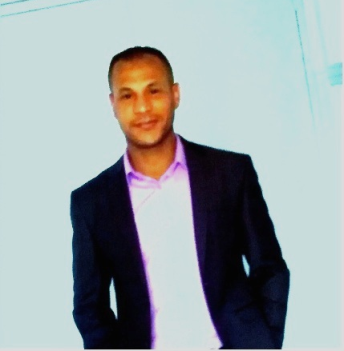 Transmission & Microwave EngineerTechnical Support, Project ManagerSkillsMicrowave Radio Networks (PtP & PtMP)Microwave Engineering, Design and Planning using IQ-LinkSurvey, Radio LOS visibility, design, link profile, link budget Lat/ Long/ AGL/ ASL/ Azimut/ Tilt/ RSSI aligning antennas, Tx power, frequencies, Channel bandwidth, Modulation, capacity planning, Throughput, path clutter and Clearance, clearance K factor, Free space loss, atmospheric absorption loss, Field Margin, obstruction loss, Rx Power, Rx Threshold criteria 10-6/ 10-3, Composite Fade Margin FM, frequency diversity FD, polarization diversity PD, XPIC, space diversity SD, Adaptative Modulation ADM, path classification, refractivity, reflection, Multipath and Rain Fading, unavailability (% - sec), monthly and annual availability (% - Sec), Target objective availability (% - sec),….Microwave radio propagations solutionsHSB/ MIMO/ FD/ SD/ PD/ XPIC/ AM/ ATPC/ PLA/ passive relay/ active relay/….BOQ & POsODU, IDU, service boards, control & switching boards, power interface unit, software and license key, ODF, DDF, optical & electrical interfaces cables, patch cords, DDF unit and Box, Connectors, IF/RF cables, power cables, couplers, waveguide, antennas, bracket, tower accessory, pole, towers, masts,….Microwave Rollout & ImplementationScope of work, site survey, Radio LOS visibility, BOQ/POs equipment list needed, on-site equipment delivery, installations indoor/outdoor, commissioning, configurations, upgrade, swap, operations, diagnosis, tests and acceptance.Microwave Configurations, Operations & Maintenance using NMS U2000/ WebLCTRadio system integration.Radio properties configurations (type, ID, extended ID, Name, Gateway,...).NE/Radio time synchronization.Configurations of boards and interfaces (PDH, SDH, Ethernet, Control & Switching Hybrid, IF Digital interface (PDH/SDH), IF Microwave interface (QinQ VLANs/ Eth), IF/RF interface, RF).Port encapsulation type (QinQ/ 802.1Q/ Null).IF interface configuration (Hybrid (native E1+Eth), channel bandwidth, modulations, adaptative modulation AM, guaranteed E1 capacity, full capacity, ATPC,…).RF/ODU interface configurations (Frequencies, Tx, T/R spacing, Rx, sub-band, Pe, Pr, RTPC range, unmute/ mute,…).Microwave link configuration (local and remote sites).NE communications parameters (NE IP address, Subnet Mask IP address, Gateway IP address, Gateway port).Services configuration = Source Node / Sink Node = (PDH/ SDH/ FE/ GE/ ATM/ MPLS/ IP)     PDH/SDH service management (PDH (IMA E1/VC12, VC2, VC3), SDH (VC4))_SDH digital interface.QinQ link ID (creation of VLANs)_MW interface.Ethernet service management (E-line services_Ports/ VLANs).     Test of interfaces (PDH/SDH, Ethernet, IF/RF, auxiliary interface/ orderwire/ alarm/ synchronous & asynchronous data, clock interface, NM port,…).Test of capacity (SDH, Data rate, E1 guaranteed capacity, link capacity,…).IP Ping test.Test of (N+1) protection, switching and rerouting (WTR Time).Diagnosis and maintenance: ODU frequency scan. Service performance test.Microwave link loopback.NE loopback.ATPC test.XPIC test.Optical transport systems DWDM/ OTNEthernet switches  Routers & cloudsIPMPLSVPN/ VLAN/ VPLSGPONOptical Fibers.Access Networks WLL/ WiMAX/ WiFi Fixed networks (Core/ MSAN/ PABX/ DSL)Mobile networks 2G/ 3G/ 4G-LTE/ 5G  (Core MSC/ RNC/ NodeB/ BSC/ BTS/ MS)Networks protection EPS/ MSP (Linear/ SPRing)/ SNCPNetworks synchronization SDH/ SONETOSS & toolsNetwork Management System NMS U2000Project ManagementCertified TSPM Project Management from TenStep Project Management Institute/ PMI 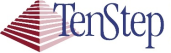  End-to-End Project management:Engineering and planning of Scope of Work.Planning of project activities and communications plans.Coordination meetings with different stakeholders.Scheduling site visits, survey and installations reports.Bill of quantity BOQ and purchase orders POs. Transverse coordination to support teams and subcontractors to achieve customer requirements and respect deadlines.On-site equipment delivery, installations indoor/outdoor, commissioning configurations, tests and acceptance.Quality change management.Follow-up of technical and financial progress.Database update and reporting.Attachments and invoices.Provisional and definitive acceptance reports Getting all project certificates. Project closing.Professional  ExperienceSince 2016:  Transmission & Microwave Project ManagerEnd-to-End project technical support and management of microwave transmission networks (IP Microwave Radio_E1+Ethernet_PDH/ SDH/ FE/ GE/ ATM_IP/ MPLS), engineering, planning, deployment and O&M, such as scope of work, site survey, radio LOS visibility, link profile & budget, BOQ/POs equipment needed, on-site equipment delivery, installations, commissioning, configurations, upgrade, swap, optimization, operations, tests and acceptance, to provide the transmission support for  backhaul fixed and mobile networks (Core/ Access node/ MSAN/ PABX/ RNC/ NodeB/ BSC/ BTS/ B2B/…), follow-up of technical and financial progress, invoices payment, certificates and project closing.   Experience with:   Huawei Microwave Radio RTN 950/980.2014 - 2015:  Transmission & Microwave Technical SupportTechnical support for microwave transmission projects (IP Microwave Radio_E1+Ethernet_PDH/ SDH/ FE/ GE/ ATM_IP/ MPLS), engineering, planning, deployment and O&M, scope of work, site survey, radio LOS visibility, link profile & budget, BOQ/POs equipment needed, on-site equipment delivery, installations, commissioning, configurations, upgrade, swap, optimization, operations, tests and acceptance, to provide the transmission support for  backhaul fixed and mobile networks (Core/ Access node/ MSAN/ PABX/ RNC/ NodeB/ BSC/ BTS/ B2B/…).Experience with:   Huawei Microwave Radio RTN 950.2012 – 2013:  Transmission & Microwave Operations & Maintenance using NMS U2000/                                                                                                                                   WebLCTPerforms operations and maintenance such as configurations, monitoring, tests, verifications, diagnosis and optimization of microwave radio transmission networks to ensure and maintain networks performance and reliability.Experience with:   Huawei Microwave Radio RTN 950.2010 – 2011:  Transmission & Microwave Engineering, Design & Planning using IQ-LinkEngineering, design and planning of microwave radio transmission networks using radio planning tool IQ-Link, performs site survey, radio LOS visibility, geographic coordinates, microwave propagations solutions, link design, path profile, link budget and BOQ/POs.2008 – 2009:  Transmission  Microwave & Optical  Project ManagerEnd-to-End project management of microwave and optical transmission networks (E1+Ethernet_PDH/ SDH/ FE/ GE/ ATM_IP/ MPLS), engineering, planning, deployment and O&M, scope of work, site survey, radio LOS visibility, link profile & budget, BOQ/POs equipment needed, on-site equipment delivery, installations, commissioning, configurations, upgrade, swap, optimization, operations, tests and acceptance, to provide the transmission support for  backhaul fixed and mobile networks (Core/ Access node/ MSAN/ PABX/ RNC/ NodeB/ BSC/ BTS/ B2B/…), follow-up of technical and financial progress, invoices payment, certificates and project closing.Experience with:   Ericsson DWDM/OMS and Microwave Radio Marconi LH & SH.2004 – 2007:  Transmission Microwave & Wireless  SupervisorSupervisor for rollout and implementation of microwave transmission and WLL networks, such as scope of work, site survey, radio LOS visibility, survey and installations reports, BOQ/POs, on-site equipment delivery, installations, commissioning, configurations, upgrade, swap, operations, tests and acceptance, to ensure the WLL rural coverage.August 2000 – 2003:  Optical Fiber SupervisorSupervisor for OutSide Plant OSP of optical fiber cables, such as civil engineering work, installations of pipes, pulling, joining, welding, connectors and connection to ODF.EducationYear 2000 Bachelor’s degree, Telecommunications.       High Institute of Telecommunications – Tunisia. Year 2015 TSPM: TenStep Project Management Professional Certification. Project Management Institute TenStep/ PMI – Tunisia.LanguagesVariousTraveling.Sport.Driver license.Experience with:NEC Microwave Radio Pasolink & 3000s.TAWA WLL Systems.EnglishFluentFrenchFluentSpanish Fluent ArabicFluent